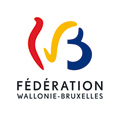 DÉCLARATION DE CRÉANCEDans le cadre du programme de prévention et de prise en charge des assuétudesAppel à projets 2022-2023Date limite d’introduction de la déclaration de créance et des pièces justificatives via la plateforme SUBside : 31 août 2023Je soussigné·e (nom et prénom) : 	Responsable de (nom officiel et adresse complète de l’association) : 	N° d’entreprise (numéro de BCE) :  	déclare que la Communauté française me doit le montant de    				 	€dans le cadre des dépenses autorisées par la note au Gouvernement du 05 juillet 2022 concernant les projets d’arrêtés du Gouvernement de la Communauté française relatifs au développement du programme de prévention et de prise en charge des assuétudes - Année budgétaire 2022. Certifié sincère et véritable à la somme de						            (en toutes lettres) Date : 				Signature :Annexe(s) : les pièces justificatives (factures) devront être introduites parallèlement à cette déclaration de créance via la plateforme SUBside. Division organique :DO 41Programme d’activité :PA 40Allocation de base :AB 01.03Année budgétaire :2022